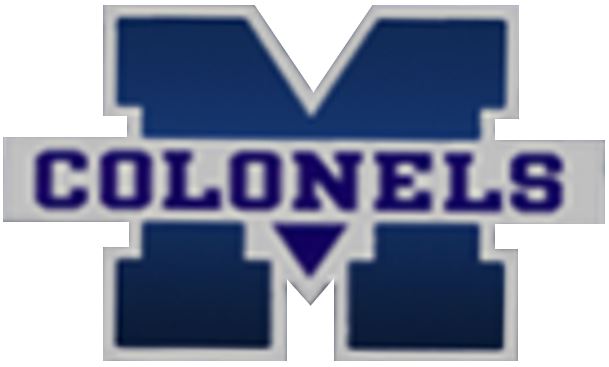 Magruder High School PTSA 2020.21 Membership FormThe Magruder High School PTSA is dedicated to supporting our students, teachers, parents, and Magruder High School.  Your membership dues and donations are used to sponsor various academic and social activities at MHS including staff appreciation, After Prom, scholarships, club activities, and much more.This year also brings unique challenges to us all.  As such, MHS PTSA is offering a Pandemic Membership for only $10.  If possible, please join at your typical level since membership is our primary source of revenue.  However, we welcome your membership at any level.Our primary support is your membership dues and donations.  Total membership numbers are also important.Parent/Guardian/Student/Staff Name(s): 										Address: 														City, State, Zip: 													Phone(s): 														Email(s): 														MHS Student 1 Name: _____________________________________ Grade: _______MHS Student 2 Name: _____________________________________ Grade: _______MHS Student 3 Name: _____________________________________ Grade: _______Do you want to receive the email newsletter?  Yes ____    No_____  ____ Check here if you want your information to be omitted from the student directory.Membership Dues: * These tax-deductible donations go directly to helping your children. With these direct appealdonations, we are hoping to eliminate the need for fundraisers, where only a percentage of the totalincome is made available to the PTSA. Please feel confident that any donation you can make will beappreciated and used to better Magruder and your child's educational experience.Thank You for Your Support!Mail completed form and payment to: MHS PTSA Membership, 3416 Colonial Ct, Olney, MD, 20832(Due to limited access to the school, mail is being directed to officer home addresses temporarily)Family Membership, or	$25Staff Membership, or$102020.21 Pandemic Membership$10Direct Appeal – General Fund*	
(Suggested amount of $25. More is appreciated)
Total Payment (Please make checks payable to MHS PTSA)